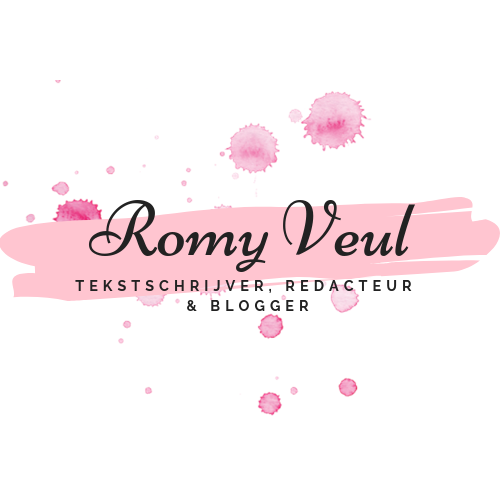 ALGEMENE VOORWAARDENOp iedere opdracht of offerte zijn algemene voorwaarden van toepassing. Zo ook op de diensten die ik, Romy Veul, als tekstschrijver, redacteur en corrector lever. Kleine lettertjes doe ik niet aan; duidelijke afspraken wel. Deze voorwaarden gelden voor alle overeenkomsten die ik sluit met mijn opdrachtgevers.Definities“Romy Veul”: het tekstbureau van Romy Veul, geregistreerd bij de Kamer van Koophandel onder KvK-nummer 71637877 en gevestigd in Aalsmeer.Opdrachtgever: de instantie of persoon die de opdracht voor de diensten heeft verstrekt aan Romy Veul.Opdracht: het verzoek van de opdrachtgever om tegen betaling de werkzaamheden te verrichten die zijn beschreven in de offerte of voorwaarden. Offerte: de in kaart gebrachte werkzaamheden en de begrote kosten voor deze werkzaamheden. Overeenkomst: een overeenkomst die is gesloten tussen de opdrachtgever en Romy Veul om de opdracht aan te nemen. Artikel 1: offertesEen oriënterend gesprek is kosteloos.Offertes zijn altijd vrijblijvend en zijn 14 dagen geldig, tenzij anders overeengekomen.Er is sprake van een opdracht zodra de opdrachtgever een offerte van Romy Veul (mondeling of schriftelijk) heeft goedgekeurd. Zo’n opdracht is altijd bindend. Romy Veul kan noodzakelijke reiskosten en andere bijkomende kosten waarmee van tevoren geen rekening is gehouden, afzonderlijk van de offerte berekenen. Als Romy Veul een zelfgeschreven tekst levert, dan heeft de offerte betrekking op de concepttekst en een eenmalige revisie. Als een offerte of een onderdeel daarvan een overduidelijke vergissing of verschrijving bevat, dan kan Romy Veul daar niet aan worden gehouden. Artikel 2: opdracht2.1	Romy Veul gaat zorgvuldig te werk en gebruikt haar expertise om zo goed mogelijke teksten, redactiewerk en correctieopdrachten te leveren. Tegelijkertijd heeft de opdrachtgever de plicht om de teksten te controleren op eventuele onjuistheden.2.2	Wanneer Romy Veul daar reden voor ziet, heeft zij het recht om werkzaamheden door derden te laten verrichten. Ze laat dit altijd weten aan de opdrachtgever.2.3 	Romy Veul heeft geen resultaatplicht, wat inhoudt dat ze Veul geen garanties biedt voor met de tekst behaalde resultaten (aantal verkopen, aantal bezoekers, etc.).Artikel 3: wijziging of annulering opdracht3.1	De opdrachtgever heeft de mogelijkheid om de opdracht te wijzigen. Wanneer die wijziging meer arbeidsuren met zich meebrengt, dan brengt Romy Veul de extra kosten hiervoor apart in rekening. Ook kan het zijn dat de opleverdatum voor de opdracht hierdoor verschuift. 3.2	Als de opdrachtgever de opdracht intrekt, dan heeft Romy Veul geen verplichting om teksten te leveren die nog niet gereed zijn.3.3 	Bij annulering van een opdracht is de opdrachtgever verplicht om voor al verrichte arbeid te betalen. Ook heeft Romy Veul in dat geval recht op een schadevergoeding voor het niet uitgevoerde deel van de opdracht. 3.4 	Wanneer sprake is van overmacht (bijvoorbeeld ziekte of arbeidsongeschiktheid), dan brengt Romy Veul de opdrachtgever hier direct van op de hoogte. Tijdens de periode van overmacht schorten de verplichtingen van Romy Veul op. Als blijkt dat het niet meer mogelijk is om de opdracht na te komen, dan heeft zowel Romy Veul als de opdrachtgever het recht om de opdracht schriftelijk te ontbinden. De opdrachtgever heeft dan geen recht op een vergoeding voor de kosten of schade. Ook is de opdrachtgever in dit geval verplicht om te betalen voor het al uitgevoerde deel van de opdracht. 3.5 	Romy Veul heeft het recht om de opdracht zonder sommatie en/of rechtelijke tussenkomst geheel of gedeeltelijk te beëindigen zonder een schadevergoeding te betalen indien:- de opdrachtgever een verplichting uit de overeenkomst niet nakomt; - sprake is van faillissement of surseance van betaling van de opdrachtgever; - het bedrijf van de opdrachtgever wordt geliquideerd.Artikel 4: leveringDe overeengekomen leveringstermijnen zijn niet bindend, tenzij daar schriftelijke afspraken over zijn gemaakt. Bij niet tijdige levering heeft de opdrachtgever geen recht op een schadevergoeding of ontbinding van de overeenkomst. De uitvoeringstermijn van de opdracht gaat pas in zodra de opdrachtgever de benodigde informatie voor de opdracht heeft verstrekt. Als de opdrachtgever deze informatie niet tijdig aan Romy Veul verstrekt, heeft Romy Veul het recht om van de opdracht af te zien. Ook kan Romy Veul in dit geval de kosten die voortvloeien uit de vertraging in rekening brengen.Tekstschrijfopdrachten omvatten bij Romy Veul altijd een concepttekst en eventueel een eenmalige revisieronde. Redactie- en correctieopdrachten omvatten bij Romy Veul een eenmalige correctieronde. Extra correctierondes, bijvoorbeeld nadat de opdrachtgever de tekst heeft gewijzigd, gelden als een aanvullende opdracht. In het algemeen geldt dat Romy Veul bij grote wijzigingen in een tekst extra kosten kan berekenen.                                                                                                                                                               Artikel 5: tarieven5.1	Alle gehanteerde bedragen zijn exclusief btw, tenzij schriftelijk anders is overeengekomen. 5.2 	Prijzen zijn gebaseerd op de uurtarieven van Romy Veul, tenzij met de opdrachtgever een projectprijs is afgesproken. 5.3	Eventuele reiskosten  of andere bijkomende kosten zijn niet bij de afgesproken prijs inbegrepen. Artikel 6: betaling6.1 	Romy Veul hanteert een betalingstermijn van 14 dagen. Dit betekent dat de opdrachtgever een factuur binnen 14 dagen na verzending moet betalen, tenzij expliciet anders vermeld staat op de factuur.6.2 	Voor opdrachten die binnen één maand worden afgerond, ontvangt de opdrachtgever de factuur nadat de werkzaamheden zijn afgerond.6.3 	Bij omvangrijke of langdurige opdrachten heeft Romy Veul het recht om tussentijds een factuur te sturen voor al verrichte werkzaamheden. Bij niet tijdig ontvangen van de betaling van een tussentijdse factuur mag Romy Veul de opdracht staken. 6.4 	Wanneer de opdrachtgever pas na afloop van de betalingstermijn van 14 dagen betaalt, brengt Romy Veul hiervoor een rente in rekening (overeenkomend met de wettelijke rente). De opdrachtgever moet ook de kosten betalen die de invordering van niet op tijd betaalde bedragen met zich meebrengt. Deze bedragen minimaal 10% van het factuurbedrag en zijn ten minste € 100. 6.5 	De opdrachtgever mag teksten geleverd door Romy Veul op geen enkele manier gebruiken bij het niet nakomen van betalingsverplichtingen. 6.6 	De betalingsverplichting geldt ook als de opdrachtgever de geleverde teksten besluit niet te gebruiken. 6.7 	Wanneer de opdrachtgever geen zekerheid over de betaling kan geven, heeft Romy Veul het recht om haar werk aan de opdracht te staken totdat de opdrachtgever die zekerheid wel kan geven. Artikel 7: auteursrecht7.1 	Op elk werk van Romy Veul is, op basis van de Nederlandse wet, auteursrecht van toepassing.7.2 	Alle teksten blijven eigendom van Romy Veul zolang het werk niet is geleverd of niet volledig is betaald.7.3 	Romy Veul heeft te allen tijde het recht om haar naam te laten vermelden bij een publicatie. Dit geldt alleen niet als Romy Veul en de opdrachtgever hier samen andere afspraken over hebben gemaakt.7.4 	Met het aangaan van de opdracht geeft Romy Veul de opdrachtgever toestemming om de teksten eenmalig te publiceren voor het gebruik waarover afspraken zijn gemaakt. 7.5 	Gebruik door derden van het werk van Romy Veul is niet toegestaan, tenzij hiervoor schriftelijke toestemming is gevraagd. 7.6 	Voor publicatie in aangepaste vorm of in een ander medium dan afgesproken moet de opdrachtgever eerst toestemming vragen aan Romy Veul.7.7 	Als de opdrachtgever de teksten wijzigt op een manier die Romy Veul niet goedkeurt, dan heeft Romy Veul het recht om gebruik van de tekst op die manier te verbieden. 7.8 	Bij inbreuk op het auteursrecht is de opdrachtgever verplicht een schadevergoeding te betalen. Er is sprake van inbreuk op het auteursrecht indien:- teksten zijn gepubliceerd in anderemedia dan overeengekomen;- teksten opnieuw worden gebruiktzonder toestemming; - teksten worden gewijzigd zondertoestemming;- teksten worden gepubliceerd zondernaamsvermelding. Artikel 8: aansprakelijkheid8.1	Romy Veul is met het aangaan van de opdracht verplicht om de overeengekomen werkzaamheden uit te voeren naar beste inzicht en vermogen. 8.2	Romy Veul gaat over de vorm van de teksten. De opdrachtgever is verplicht om te controleren op inhoudelijke onjuistheden. De opdrachtgever aanvaardt, met het aangaan van de opdracht, de aansprakelijkheid die dit met zich meebrengt. 8.3 	Romy Veul is niet aansprakelijk voor fouten in teksten nadat de opdrachtgever deze heeft gecontroleerd of goedgekeurd.8.4 	Romy Veul is niet aansprakelijk voor eventuele geleden schade, tenzij die duidelijk het gevolg is van haar aantoonbare opzet of roekloosheid. In dat laatste geval zal Romy Veul de schade compenseren door het geleverde product gratis te vervangen of kan een vergoeding worden afgesproken. Die vergoeding bedraagt nooit meer dan het factuurbedrag.8.5 	Het risico voor eventuele beschadiging, verlies of vernietiging van voorwerpen, materialen of gegevens die de opdrachtgever heeft verstrekt, ligt altijd bij de opdrachtgever. Romy Veul is hier niet aansprakelijk voor, maar zal natuurlijk wel zorgvuldig omgaan met wat aan haar wordt verstrekt. Artikel 9: intellectueel eigendom9.1	Romy Veul heeft het recht om werk dat het resultaat is van een overeenkomst voor andere doeleinden te gebruiken, zoals voor promotie op haar website. Voorwaarde hierbij is dat vertrouwelijke informatie van de opdrachtgever niet openbaar wordt gemaakt. Artikel 10: klachten en geschillen10.1	Bij zichtbare gebreken moet de opdrachtgever schriftelijk een klacht indienen bij Romy Veul. Dit moet de opdrachtgever doen binnen 8 dagen na het verschijnen van de tekst.10.2	Klachten over de verzonden factuur moet de opdrachtgever binnen 8 dagen na verzending van de factuur schriftelijk doorgeven aan Romy Veul.   10.3	Op elke overeenkomst tussen Romy Veul en de opdrachtgever is het Nederlands recht van toepassing. Romy Veul zal geschillen samen proberen op te lossen. Als dat niet lukt, wordt het geschil voorgelegd aan een bevoegde rechter in het arrondissement van Romy Veul. Artikel 11: vertrouwelijke informatie 11.1	Zowel Romy Veul als de opdrachtgever is verplicht om alle vertrouwelijke informatie die zij met elkaar delen voor de samenwerking, geheim te houden. Daarbij geldt als “vertrouwelijke informatie” alle informatie waarvan zij kunnen weten dat deze vertrouwelijk is. Die geheimhouding geldt ook na afronding van de opdracht.